Non paper:  Why join the New Plastics Economy Global Commitment of the Ellen MacArthur Foundation in collaboration with UNEP, the UN environment program1) The science is clear – we must turn the tide on plastic pollution, with a systemic, life-cycle approachThe need for a life cycle approach to address marine litter and microplastics including through a circular economy approach is recognized by the AHEG (ad hoc open-ended expert group on marine litter and microplastics) Chair’s summary, as well as the Ministerial Statement from the Conference on Marine Litter and Plastic Pollution.2) The Global Commitment provides a clear vision and ambition to halt the surge of plastic pollution, and it is already delivering notable impact on the groundThe New Plastics Economy vision is supported by over 1,000 institutions through the Global Commitment, national or regional Plastic Pacts, and/or the Global Tourism Plastics Initiative. 3) The Global Commitment provides governments with an opportunity to implement concerted life cycle-based actions to mature the reflection on the subject before starting negotiations for a global agreementThe Global Commitment has been designed with a life cycle approach, specifying concrete actions to each member of the plastics value chain, including businesses and governments.The annual progress reports of the Global Commitment show how these actions are shifting the needle on plastic pollution; e.g. the 2021 report demonstrates clear progress from brands and retailers on reducing virgin plastic use.Governments and others can implement them now while working towards a global agreement4) Action now: Momentum is building for a global agreement to address the issue of plastic pollution, but there is no excuse for inaction now. UNEP encourages governments to sign the Global Commitment and commit to ambitious national actions towards creating a circular economy for plastic. New government signatories will be showcased during the OOSProcess and next stepsGetting political engagement / agreement of target countries’ relevant ministers to join the GC during 2022Technical advice by UNEP and EMF with technical teams in target countries’ Ministries of Environment, to help define their specific commitments in the signatory pack (webinar for those interested countries will be organized on January 20th, followed by bilateral contacts):We encourage your contacts from the Ministry of the Environment to participate in a “Governments Engagement Workshop” to be organized on 20th January 2022, 14h00-15h30 CET (registration link: https://www.addevent.com/event/wc10789919). The workshop will introduce the Global Commitment, share commitments from current signatories, and describe "how to become a signatory to the global commitment".Signature or at least agreement to sign before the end of 2022, to be announced in OOS (9-11 February)Non paper :  Pourquoi rejoindre l'engagement mondial pour une nouvelle économie des plastiques de la Fondation Ellen MacArthur en collaboration avec le PNUE, le programme des Nations Unies pour l'environnement.1) La science est claire : nous devons inverser le cours de la pollution plastique, en adoptant une approche systémique fondée sur le cycle de vie.La nécessité d'une approche fondée sur le cycle de vie pour lutter contre les déchets marins et les microplastiques, notamment par le biais d'une approche d'économie circulaire, est reconnue dans le résumé du président du groupe d'experts ad hoc à composition non limitée sur les déchets marins et les microplastiques (AHEG), ainsi que dans la déclaration ministérielle de la conférence sur les déchets marins et la pollution plastique.2) L'Engagement mondial offre une vision et une ambition claires pour mettre un terme à l'augmentation de la pollution plastique, et il a déjà un impact notable sur le terrain.La vision de la nouvelle économie des plastiques est soutenue par plus de 1 000 institutions par le biais de l'Engagement mondial (“the Global commitment”), des Pactes plastiques nationaux ou régionaux et/ou de l'Initiative mondiale sur les plastiques dans le tourisme. 3) L'Engagement mondial donne aux gouvernements l'occasion de mettre en œuvre des actions concertées basées sur le cycle de vie du plastique afin de faire mûrir la réflexion sur le sujet avant d'entamer les négociations en vue d'un accord mondial.L'Engagement mondial a été conçu selon une approche fondée sur le cycle de vie, en spécifiant des actions concrètes à chaque membre de la chaîne de valeur des plastiques, y compris entreprises et gouvernements.Les rapports d'avancement annuels de l'Engagement mondial montrent comment ces actions font bouger les choses en matière de pollution plastique ; par exemple, le rapport 2021 montre que les marques et les détaillants ont clairement progressé dans la réduction de l'utilisation de plastique vierge.Les gouvernements et d'autres acteurs peuvent les mettre en œuvre dès maintenant tout en travaillant à la conclusion d'un accord mondial.4) Agir maintenant : Un élan se dessine en faveur d'un accord mondial sur la question de la pollution plastique, mais il n'y a aucune excuse pour ne pas agir dès maintenant. Le PNUE encourage les gouvernements à signer l'Engagement Mondial et à valoriser et consolider des actions nationales ambitieuses visant à créer une économie circulaire pour le plastique. Les nouveaux gouvernements signataires seront présentés lors de l'OOS.Processus et prochaines étapesObtenir l'engagement politique / l'accord des ministres concernés des pays ciblés Conseils techniques du PNUE et du FEM auprès des équipes techniques des ministères de l'environnement des pays cibles, afin de les aider à définir leurs engagements spécifiques dans le dossier de signature (un séminaire en ligne pour les pays intéressés peut être organisé mi-décembre, suivi de contacts bilatéraux).Signature ou au moins accord de signature au cours du premier semestre de 2022, à annoncer lors de l'OOS (9-11 février).pour de plus amples informations sur le pacte et sur la manière de le signer en tant que gouvernement,veuillez contacter Llorenç Milà i Canals : llorenc.milaicanals@un.org  et Ran Xie : ran.xie@un.org au PNUE. Contact France: richard.rouquet@developpement-durable.gouv.frTHE NEW PLASTICS ECONOMY GLOBAL COMMITMENT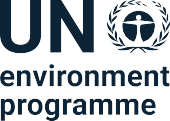 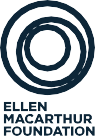 People around the world are coming together to demand change in the way we make and use plastics. Millions of dollars are being invested in cleaning up our oceans, rivers and beaches in an effort to turn the tide on plastic pollution. These efforts are vital, but will be for nothing if ever more plastic continues to be allowed to escape into our environment — or indeed be landfilled or burned. We need to tackle the issue at source.Launched in October 2018 by the Ellen MacArthur Foundation and the UN Environment Programme, the   New Plastics Economy Global Commitment unites businesses, governments, and other organisations from around the world behind a common vision of a circular economy for plastic, in which it never becomes waste or pollution.The Global Commitment brings together over 500 signatories united in concerted actions to: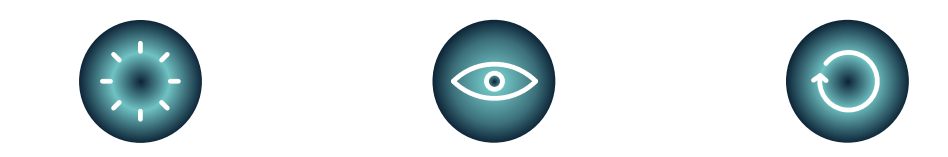                Eliminate	                   Innovate	                    Circulatethe plastic we don’t need	so that all plastic we do need is 100% reusable, recyclable,or compostableall the plastic we use, to keep it in the economy and outof the environmentANNUAL GLOBAL COMMITMENT REPORTSThe 2019 annual Global Commitment progress report provides an unprecedented level of transparency on how almost 200 businesses and governments are reshaping the plastics system. The 2020 annual Global Commitment progress report further shows quantified progress made by signatories in the transition towards a circular economy for plastics. The 2021 annual Global Commitment progress report demonstrates clear progress from brands and retailers on reducing virgin plastic use. THE NEW PLASTICS ECONOMY VISIONThe vision has six key points:Elimination of problematic or unnecessary plastic packaging through redesign, innovation, and new delivery models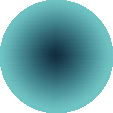 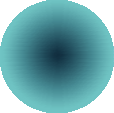 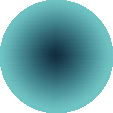 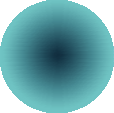 is a priorityAll plastic packaging is reused, recycled, or composted in practice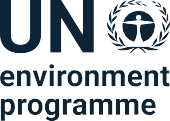 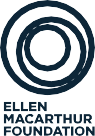 Reuse models are applied where relevant, reducing the need for single-use packaging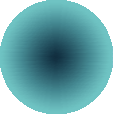 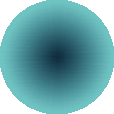 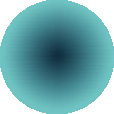 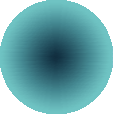 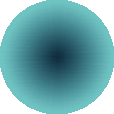 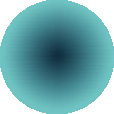 The use of plastic is fully decoupled from the consumption of finite resourcesAll plastic packaging is 100% reusable, recyclable, or compostable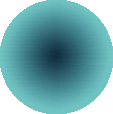 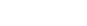 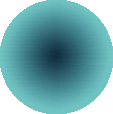 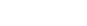 All plastic packaging is free of hazardous chemicals, and the health, safety, and rights of all people involved are respected. What has the Global Commitment achieved?Promoted a set of concrete actions following a life cycle approach and tailored to each actor in the plastic value chain to accelerate the systemic transition towards a circular economy for plasticsSet specific and quantitative targets for leading businesses and governments to measure progress Provided an unprecedented level of transparency on how business and government signatories are reshaping the plastics system, with measurable progress in actions across the plastic life cycle; e.g. the 2019 recycled content used by the signatories represents CO2 savings equivalent to taking 252,000 cars off the road in 2019, compared to a situation where 100% virgin plastic had been used Why is it important for governments to join the Global Commitment?To deliver concerted action with actors across the value chain towards the shared vision, while discussing towards a global agreement at UNEA 5.2 and possibly within an Intergovernmental Negotiating CommitteeTo gain global recognition as front-runners in the shift towards a circular economy for plasticTo have the visibility of progress made on addressing plastic waste and pollutionTo be connected with a network of leading businesses and governments To join the Global Commitment, governments commit to:Endorse the common vision for a circular economy for plasticCommit to collaborate with the private sector and NGOs to achieve the common visionReport annually (see examples here) and publicly on progress made in the 6 areas belowCommit to actions (see examples here) that realise tangible progress towards the common vision by 2025, in the following 6 areas: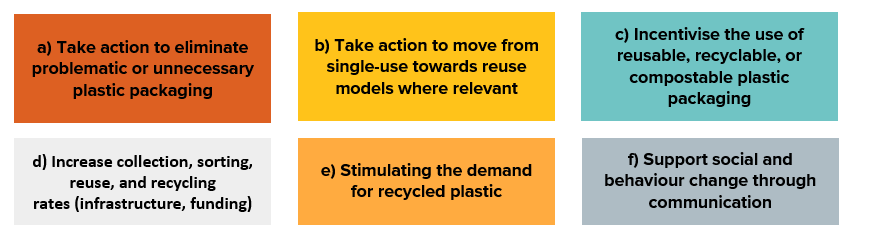 The Ellen MacArthur Foundation and UN Environment Programme call on all businesses that make or use plastics, along with all governments across the world, to sign the Global Commitment, towards creating a circular economy for plastic.for further information about the pact and how to sign it as government, please contact Llorenç Milà i Canals: llorenc.milaicanals@un.org; Ran Xie: ran.xie@un.org at the UN Environment Programme. Contact for France: richard.rouquet@developpement-durable.gouv.fr